 ShahidTo become a vaule adding person in a progressive organization.Bank Alfalah Ltd.1st August 2013 till dateDesignation: Chief CashierResponsibilities:-Effectively & efficiently Management of Overall Cash Controls Operations.Keep update regarding bank’s policies and procedures, SBP ‘s instructions pertaining to cash handling and ensure their compliance.Manage ATM activities properly and ensure Cash replenishment, daily reconciliation and up time as per given directives.Assist the cashiers in their daily transactions and effectively resolve any problems arising from interactions with internal and external customers.Manager Prize bond and petty cash transactions.Ensure the books are balance and reconciled with G/L balances and physical cash.Monitor FCY cash for proper disposition.Avoid SBP Penalties on cash handling  ensuring compliance with regulatory requirements.To Work for obtaining good audit category and to maintain at least satisfactory audit of the department.M/s Prime Linkers Clearing and Forwarding Company.1st July 2010 ro 30 July 2013Designation: AccountantResponsibilitiesAccounts payable book related entries into the System.Accounts Receivable book  related entries into the System.Bank Reconciliation – Preparation of customers , passing on receipts in the systemSupervision of handling of Petty cash.Handling of all emails and processing for  further necessary actions as and when required.KASB Bank Ltd. 1st April 2008 to 07 June 2010Designation: Operation Control OfficerResponsibilities Final Checking of all Bank TransactionsFinal Checking all Bank vouchersBalancing of ATMBalancing of Pay OrderKASB Bank Ltd. – External Sales Division	11 January 2007 to 31 March 2008Perform day to day Administrative Responsibilities.Coordination between Sales Centers of Central and South RegionsCash handlingPAKISTAN SENIORS CRICKET BOARDDesignation:Coordination with MediaArrangement Board MeetingsCorrespondence with different companiesCash handling of PSCBIDEAL PVT LTD.15 Feb 2005 to March 2006Designation Accounts OfficerPreparation of Trial BalanceInternal Accounts AuditAccount PostingsIDEAL PVT LTD.October 2002 to January 2005Designation: PA to Chief Executive of Ideal Pvt Ltd. ResponsibilitiesDealing with travel agentsMaintaining 0f Documents of CEOMeeting arrangements of CEOFiling and DraftingClick to send CV No & get contact details of candidate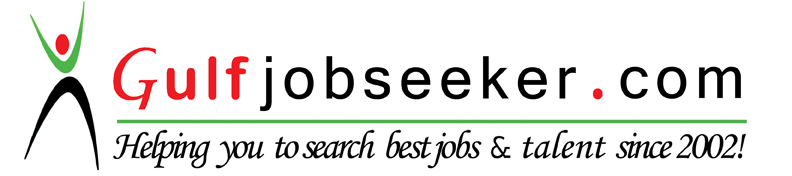 